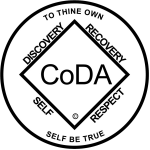 CoDA Service Conference 2022 Motion FormCheck one:    X Motion (Board - CoDA Inc.) CoDAteen Task Force                       __ Motion (Board - CoRe – CoDA Resource Publishing)                       __ Motion (Committee)                            Committee Name - _______________________________   __ Motion (VE - Voting Entity)        Voting Entity Name- _____________________________ Submitted Date: June 8, 2022Due 75 day prior to CoDA Service Conference (CSC)	Motion Number: 11Revision #: ______1_______		Revision Date: __6/23/22___Due 60 day prior to CoDA Service Conference (CSC)Motion Name: Minimum Behavioral and Safety Requirements Motion: To accept the “CoDA’s Minimum Behavioral and Safety Requirements for CoDAteen” as written and revised and reviewed by legal counsel as below. Said document to be added where appropriate in the FSM.CoDA’s Minimum Behavioral and Safety Requirements for CoDAteen
To ensure the safety of CoDAteen members, at the recommendation of the CoDA Board of Trustees and the CoDAteen Task Force, all CoDA members who work with CoDAteens are required to be sponsored and certified by an adult CoDA group, Intergroup, Region or Voting Entity. Through group conscience, a sponsoring group is required to adapt a process to certify adult sponsors/hosts who work with CoDAteen members and register with CoDA World. The certification process must meet the minimum requirements listed below along with other considerations. 
 Every adult CoDA member or sponsor/host involved with CoDAteen service must: Be a CoDA member regularly attending CoDA meetings who has a sponsor and is working the Twelve Steps and Twelve Traditions according to the CoDA program of recovery. Be at least 25 years old with a minimum of 3 years of recovery in CoDA and has participated in CoDA service work.Not have been convicted of a felony.Not have been charged with any form of child abuse. Not have been charged or demonstrated any inappropriate sexual behavior or be named on any sex offender’s list.Demonstrate emotional stability and sobriety.Remain free from mind altering substances during meetings and service work. Not have demonstrated violent tendencies or coercive abuse that could harm a CoDAteen member. There must be two CoDA sponsors/hosts at every CoDAteen meeting, but if this is not possible, one adult sponsor/host who is certified and sponsored by a CoDA group and meets all other requirements may be acceptable. The group requirements must prohibit overt or covert sexual interaction between any adult and CoDAteen member.The group requirements must prohibit conduct contrary to applicable laws. Research your local area for requirements according to the law. The group requirements must contain procedures which include parental permission and medical care for the teen to participate when necessary. In some circumstances, it might be possible to accept a referral from a counselor, teacher, or doctor. (See sample Parental Permission Letter in Section 5- Service Forms in the CoDAteen Handbook)Adapt a process for training adult sponsors/hosts using recommendations and resources from CoDAteen at CoDA World. Adapt a process for addressing problem behaviors within the group, using recommendations and resources from CoDAteen at CoDA World.Other points for groups to think about or consider:Requiring two CoDA sponsors/hosts at every CoDAteen meeting. Having background checks, many areas require this by law to work with minors.  Deciding on age ranges for your group. In general, CoDAteen is for “teens” ages 13 to 18 however there may be younger children who are ready for CoDAteen who can participate safely in a sharing and learning experience. Each group may decide through group conscience on an acceptable age range, or they may decide to divide their meetings based on the age range. It is encouraged that older teens begin attending CoDA adult meetings while attending CoDAteen to have a smooth transition or they may form a “young adult” CoDA group. Connecting CoDAteen conferences or conventions with CoDA Intergroups, Regions or Voting Entities.Hosting a CoDAteen meeting that meets at the same time and place as the sponsoring CoDA meeting or group. Being conscious about gender diversity. Avoiding one-on-one interactions.Always having an appropriate ratio of adults to CoDAteen members.Ways CoDAteen members can be transported to and from events.Organizing informational and awareness activities i.e., inviting CoDA speakers, setting up workshops, and/or information booths etc. about codependency for teens, adult sponsors/hosts and/or the community.Having local legal counsel review the group requirements for working with minorsCoDA World has many resources and free downloads to help, including CoDAteen Meeting Handbook found on the CoDAteen webpage at www.coda.org.Intent, background, other pertinent information: To offer a safe place for young people to find recovery in Co-dependents Anonymous. Remarks: These requirements are under review by our corporate lawyer. Revisions may be forthcoming based on our legal counsel.  This motion requires changes to: (please check any that apply)_____ Bylaws		____  	FSM P1		____  	FSM P2____  	FSM P3		____  	FSM P4		____  	FSM P5____  	Change of Responsibility __X__  _new FSM section created for CoDAteen _________________________________________________(Data Entry Use Only)Motion result: _______________________________________ Please email to submitcsc@coda.org (If you want assistance writing your motion, please send email to Board@CoDA.org)